COMUNICACIÓN SOCIAL 
AVANCE DE RESULTADOS DEL REGISTRO ADMINISTRATIVO DE LA INDUSTRIA AUTOMOTRIZ DE VEHÍCULOS LIGEROS (ENERO DE 2021) 
AVANCE DE RESULTADOS DEL REGISTRO ADMINISTRATIVO DE LA INDUSTRIA AUTOMOTRIZ DE VEHÍCULOS LIGEROS (ENERO DE 2021) El INEGI da a conocer el avance de las ventas al público en el mercado interno según el Registro Administrativo de la Industria Automotriz de Vehículos Ligeros (RAIAVL), en enero del presente año. La información proviene de 22 empresas afiliadas a la Asociación Mexicana de la Industria Automotriz, A.C. (AMIA), Giant Motors Latinoamérica y Autos Orientales Picacho. En enero se vendieron al público en el mercado interno 81 203 unidades. El INEGI da a conocer el avance de las ventas al público en el mercado interno según el Registro Administrativo de la Industria Automotriz de Vehículos Ligeros (RAIAVL), en enero del presente año. La información proviene de 22 empresas afiliadas a la Asociación Mexicana de la Industria Automotriz, A.C. (AMIA), Giant Motors Latinoamérica y Autos Orientales Picacho. En enero se vendieron al público en el mercado interno 81 203 unidades. 
El reporte completo del Registro Administrativo de la Industria Automotriz de Vehículos Ligeros se dará a conocer el 8 de febrero de 2021. Para información más amplia puede consultar: https://www.inegi.org.mx/datosprimarios/iavl/ 
El reporte completo del Registro Administrativo de la Industria Automotriz de Vehículos Ligeros se dará a conocer el 8 de febrero de 2021. Para información más amplia puede consultar: https://www.inegi.org.mx/datosprimarios/iavl/ 

Se anexa nota técnica 
Para consultas de medios y periodistas contactar a: comunicacionsocial@inegi.org.mx 
o llamar al teléfono (55) 52-78-10-00, exts. 1134, 1260 y 1241. 
Dirección de Atención a Medios / Dirección General Adjunta de Comunicación 

Se anexa nota técnica 
Para consultas de medios y periodistas contactar a: comunicacionsocial@inegi.org.mx 
o llamar al teléfono (55) 52-78-10-00, exts. 1134, 1260 y 1241. 
Dirección de Atención a Medios / Dirección General Adjunta de Comunicación 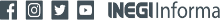 COMUNICACIÓN SOCIALInformación más amplia sobre los resultados publicados en este reporte puede obtenerse en la página del Instituto en Internet: https://www.inegi.org.mx/datosprimarios/iavl/COMUNICACIÓN SOCIALInformación más amplia sobre los resultados publicados en este reporte puede obtenerse en la página del Instituto en Internet: https://www.inegi.org.mx/datosprimarios/iavl/